第六单元测试卷时间：90分钟    满分：100分一、给下列加点字注音。（6分）1.妈妈坐在沙发上，乐（     ）滋滋地听妹妹弹奏动听的音乐（     ）。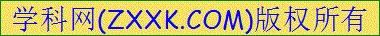 2.那个人在镇上总是横（     ）行霸道，总是做一些蛮横（     ）的事情。[来源:Zxxk.Com]3.土匪张牙舞爪（     ）地四处抢劫，人们恨不得把他们的爪（     ）子剁下来。二、读拼音，写词语。（8分） máo dùn          jī fěng           jiān bǎng          wā kǔ   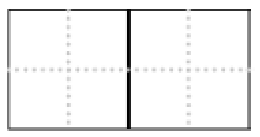 háng háng        fàng sì            liě zuǐ          miáo zhǔn 三、辨字组词。（4分）忌（     ）      败（     ）      蔑（     ）    艘（     ）忘（     ）      贩（     ）      茂（     ）    船（     ）四、写出下面词语的近义词。（6分）挖苦——（     ）    轻蔑——（     ）    垂头丧气——（     ）疑惑——（     ）    夸耀——（     ）    胸有成竹——（     ）五、读一读，连一连。（10分）莫道君行早         近山识鸟音         桅杆的            顺序近水知鱼性         胜读十年书         轻蔑的            顶端路遥知马力         更有早行人         出场的            眼神读书须用意         日久见人心         得意扬扬地        离开听君一席话         一字值千金         垂头丧气地        夸耀六、选词填空。（4分）显然    明显1.天空乌云密布，（     ）要下雨了。2.事情很（     ），任何人都动摇不了他援藏的决心。因为    因而3.（     ）猴子显然知道水手们拿它取乐，所以它就更加放肆起来。4.猴子的放肆和水手的哄笑激怒了孩子，（     ）引得孩子爬上了桅杆去追猴子。七、按要求写句子。（10分）1.孙膑对田忌说：“我有办法让你取胜。”（改为第三人称转述句）2.同学们兴致勃勃地在游泳池里游泳。（缩句）3.美丽的桂林山水怎能不令人陶醉？（改为陈述句）4.誉之曰：“吾盾之坚，物莫能陷也。”又誉其矛曰：“吾矛之利，于物无不陷也。”（翻译句子）5.在她那乌黑的头发中已出现了几根白色的银发。（修改病句）八、课内阅读。（10分）正在这时候，船长从船舱里出来，手里拿着一支枪。他本来是想打海鸥的，看见儿子在桅杆顶端的横木上，就立刻瞄准儿子，喊道：“向海里跳！快！不跳我就开枪了！”孩子心惊胆战，站在横木上摇摇晃晃的，没听明白他爸爸的话。船长又喊  向海里跳  不然我就开枪了  一  二    刚喊出  三    孩子往下一纵身，从横木上跳了下来。1.在空格中加上标点符号。（4分）2.船长为什么要他的孩子往海里跳？（3分） 3.从这里我们可以看出船长是一个什么样的人？（3分）九、课外阅读。（12分）生死攸关的烛光 第二次世界大战期间，法国有一位家庭妇女，人称伯诺德夫人。她身边只有两个幼小的儿女。为把德国强盗赶出自己的国家，母子三人参加了秘密情报工作。伯诺德夫人的任务是把收到的绝密情报藏好，等盟军派人前来取走。为了情报安全，她了许多办法，但始终放心不下。最后她终于想到了个绝妙的主意——把装着情报的小金属管藏在半截蜡烛中，然后把它插在一个烛台上。一天晚上，屋里闯进来三个德国军官。他们坐下后，一个中尉顺手拿起藏有情报的蜡烛点燃，放到少校官面前。伯诺德夫人知道，万一这蜡烛点燃到金属管处就会自动熄灭，蜡烛的秘密就会暴露。同时也意味着他们一家三口的生命将告结束。她看着两个脸色苍白的孩子，急忙从厨房中取出一盏油灯放在桌上。然后轻轻地把蜡烛吹灭。一声危机似乎过去了。 可是那个中尉又把冒着青烟的烛蕊重新点燃。时间一分一秒地过去。这时候，大儿子杰克慢慢站起来，一边端着烛台一边往门口走。中尉厉声喝道：“你不用蜡烛就不行吗？”一把夺回烛台。孩子是懂事的。她知道，厄运即将来到了。蜡烛起来越短，马上灾难就要来临。突然，小女儿杰奎琳娇气地对德国人说道：“司令官先生，天晚了，楼上黑，我可以拿一盏灯上楼睡觉吗？”少校瞧了瞧这位可爱的小姑娘，说：“当然可以。”杰奎琳镇定地把烛台端起来，向几位军官道过晚安，上楼去了。1.故事发生的时间是             ，地点在             ，人物有             。（3分）2.这个故事情节波澜起伏，扣人心弦，全文以“             ”为线索，讲述了                          。（2分）3.第五自然段中，“他知道，厄运即将到来了。”加点的词“厄运”在文中具体是指             。（3分）4.把画线的句子换一种说法，并说说哪一种说法更好为什么？（4分）十、作文。（30分）  题目：一次难忘的探险之旅要求：想象一下，如果自己去探险，会遇到哪些惊险刺激的事情，会遇到哪些困难，自己又是怎样克服的。请用优美的语言写出来，字数不少于400字。 参考答案一、1.lè  yuè  2.héng  hèng  3.zhǎo  zhuǎ二、三、忌讳  失败  蔑视  一艘船忘记  小贩  茂盛  船只四、取笑  轻视  无精打采迷惑  夸奖  心中有数五、莫道君行早         近山识鸟音         桅杆的            顺序近水知鱼性         胜读十年书         轻蔑的            顶端路遥知马力         更有早行人         出场的            眼神读书须用意         日久见人心         得意扬扬地        离开听君一席话         一字值千金         垂头丧气地        夸耀六、1.显然  2.明显  3.因为  4.因而七、1.孙膑对田忌说他有办法让孙膑取胜。2.同学们游泳。3.美丽的桂林山水令人陶醉。4.他先夸耀自己的盾很坚硬，说：“无论用什么东西都无法破坏它!”然后，他又夸耀自己的矛很锐利，说：“无论什么东西都能被其破坏!”5.在她那乌黑的头发中已出现了几根银发。八、1.：“！！！！”“！”，2.因为孩子的处境非常危险，只有用枪逼迫他跳水才能让他有生还的可能。3.船长是一个沉着镇定、机智果断的人。九、1.第二次大战期间  法国  伯诺德夫人、 杰克 、杰奎琳、三个德国军官2.半截蜡烛  伯诺德夫人及其一对儿女为保护情报的故事3.敌人发现这份绝密的情报4.你不能用蜡烛。原来的反问句用得好，因为这样能使语气得到加强，能够表达作者强烈的感情。题序一二三四五六七八九十总分得分[来源:学科网ZXXK][来源:学,科,网][来源:学&科&网][来源:学科网]